Magdeburský seminář o ochraně vod 2018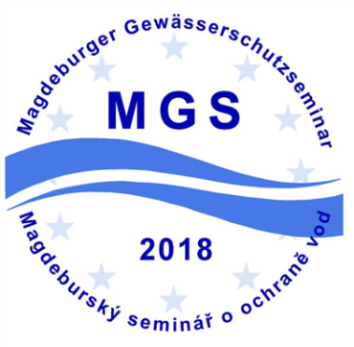 Praha 18. – 19. října 2018Závazná přihláška (Přihlášku a vložné ve výši 6 500,- Kč zasílejte do 31. 7. 2018 na kontakty uvedené níže.)ÚčastníkJméno a příjmení, titul		Organizace			Adresa				Telefon 			E-mail				Odborné exkurze V případě zájmu zvolte jednu z možností. Exkurze jsou pořádány ve spolupráci s akciovou společností Pražské vodovody a kanalizace a nejsou zpoplatněny. Nabízíme 4 typy exkurzí, všechny proběhnou na území hlavního města Prahy.Úpravna vody v Podolí						Ústřední čistírna odpadních vod					Vodní elektrárna Štvanice + komora				Protipovodňová opatření v Praze – projížďka lodí po Vltavě		Doprovázející osobaPřihlašuji doprovázející osobu:			Jméno a příjmení				Doprovázející osoba se zúčastníOdborné exkurse (zdarma)			1    		2   		3   		4  Společenský večer s rautem (1 000,- Kč)	ANO    		  NE   ……………………………….		………………………………………………Datum								        Podpis Hlavní pořadatel: Povodí Vltavy, státní podnik ve spolupráci s Mezinárodní komisí pro ochranu Labe (MKOL), Přírodovědeckou fakultou Univerzity Karlovy v Praze a akciovou společností Pražské vodovody a kanalizaceKontakt a informace: Martina Voborská, Povodí Vltavy, státní podnik, Tel.: +420 724 813 220, E-mail: mgs2018@pvl.cz, Web: www.pvl.cz, www.ikse-mkol.orgBankovní spojení: číslo účtu: 1487015064/2700, banka: UniCredit Bank Czech Republic and Slovakia, a.s., IBAN: CZ36 2700 0000 0014 8701 5064, SWIFT (BIC): BACX CZ PP, majitel účtu: Povodí Vltavy, státní podnik, VS (Variabilní symbol): 1819102018, Text pro příjemce: MGS, příjmení účastníka, název instituce.